Thema: Waar is…Het raam:	glasplaat met (houten) lijst in een opening van een muurDe ruit: 	glazen plaat in een raam.De vensterbank:		brede plank onderaan het raam.Het gordijn:	stuk stof dat je voor een raam kunt schuiven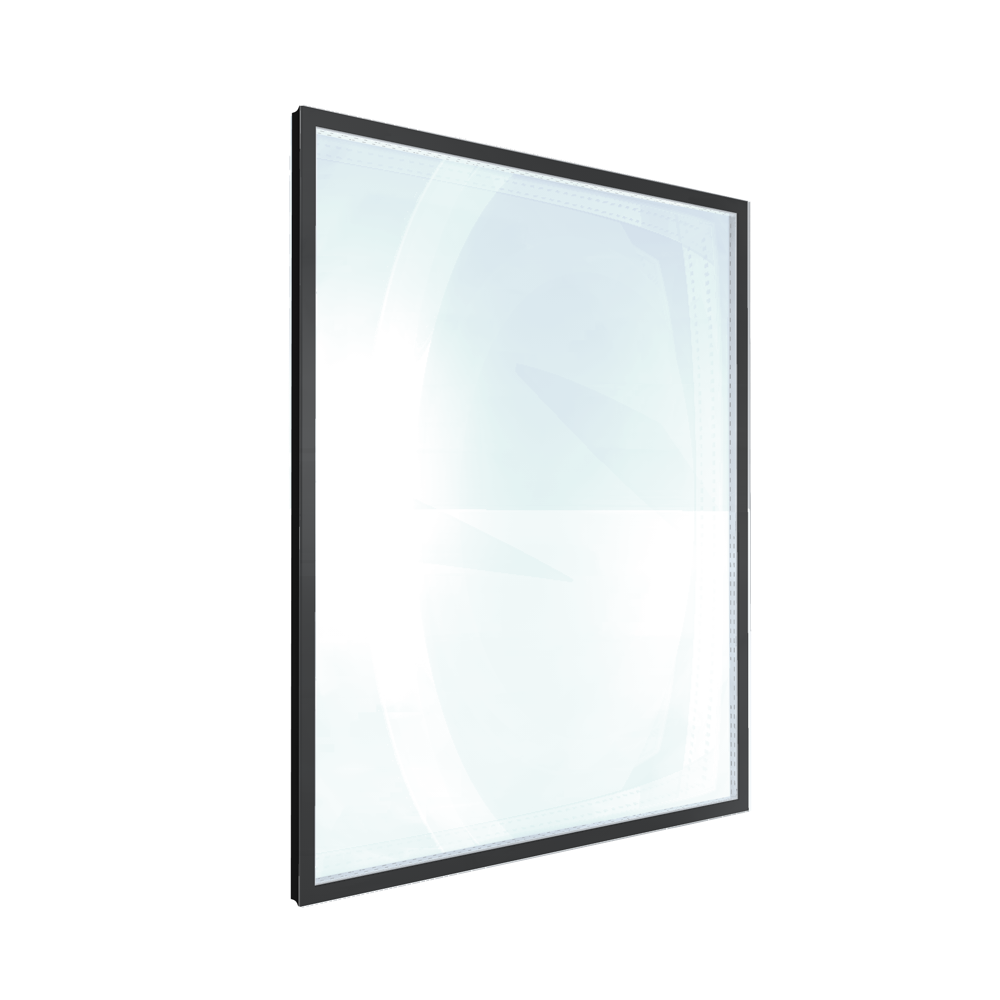 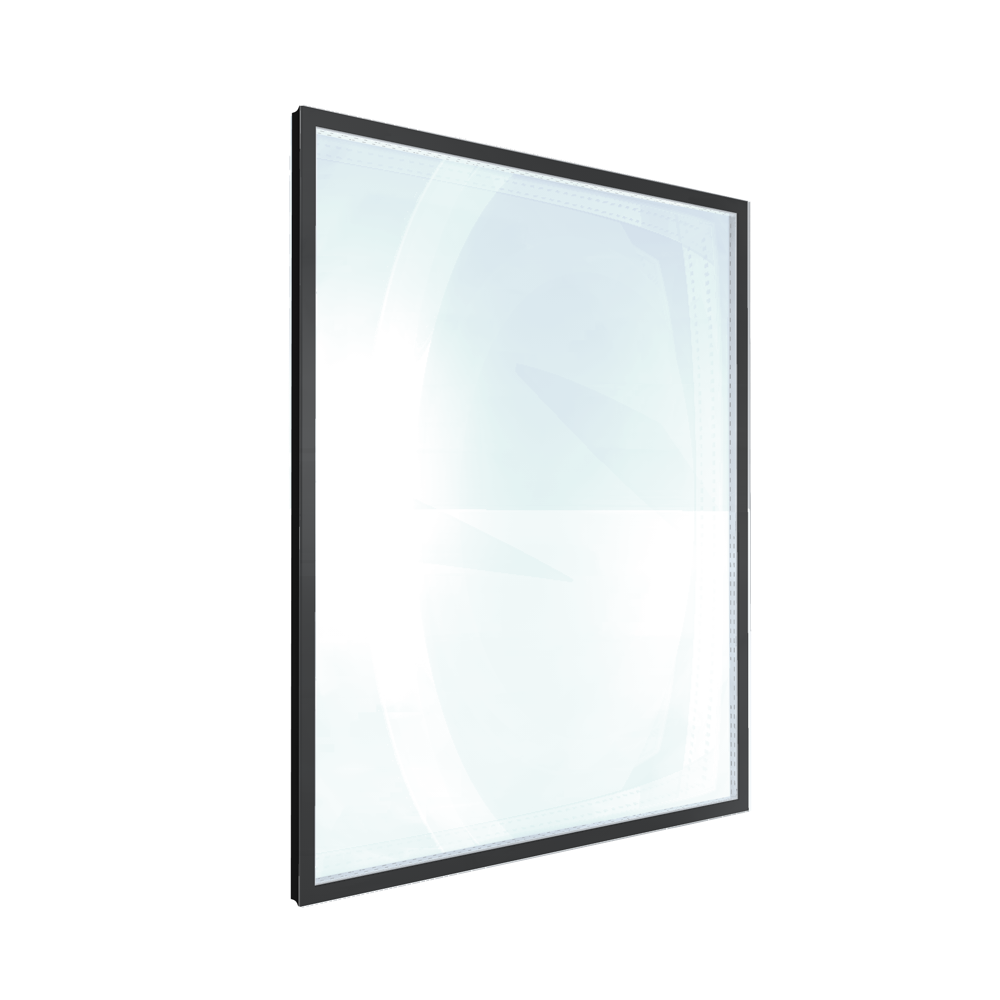 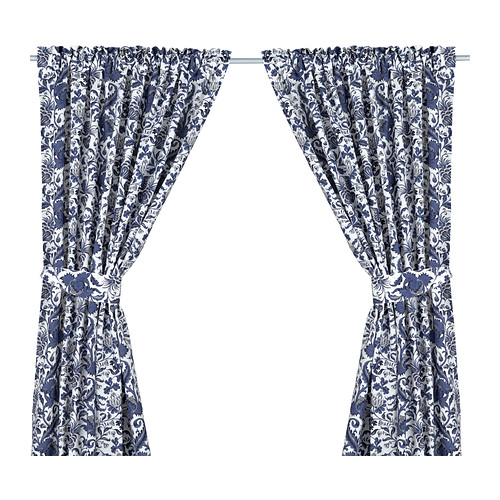 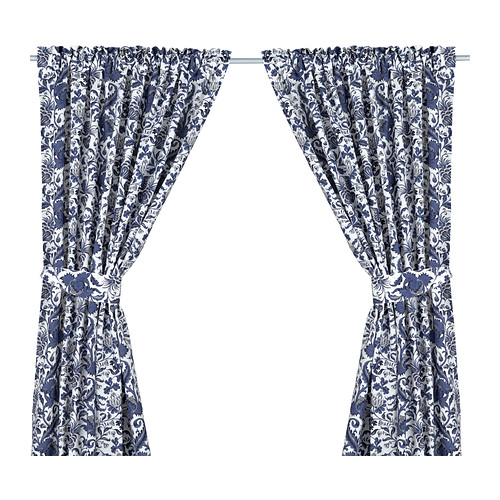 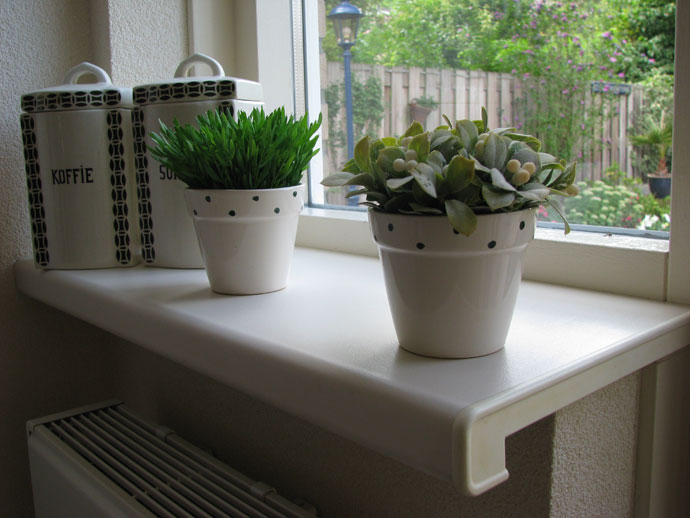 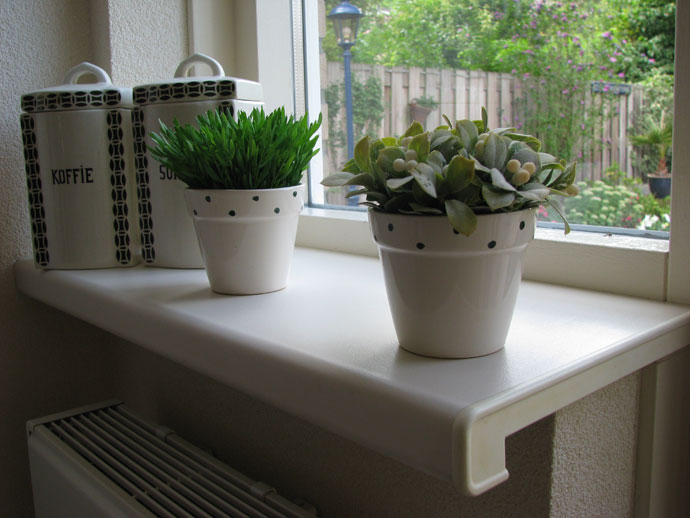 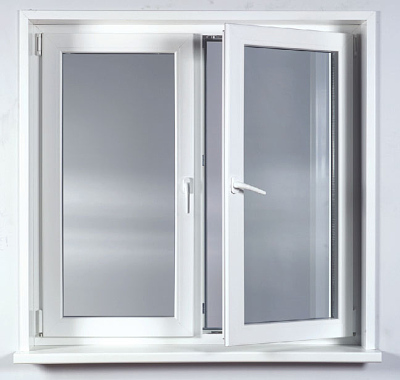 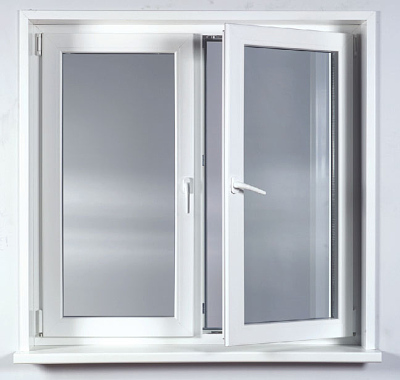 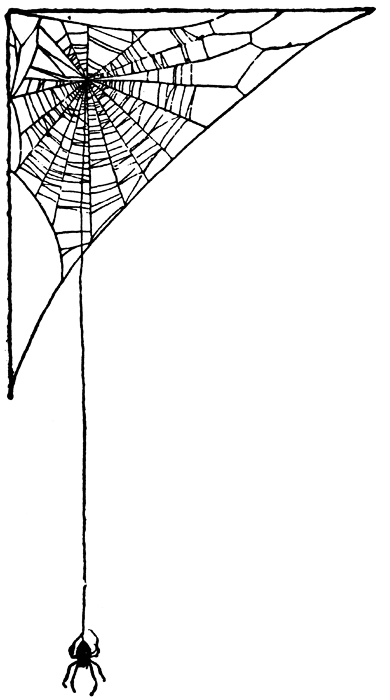 